Saha Test RaporuTesis Sahibi	Adı, Soyadı			Cadde/Sokak/İç Kapı No.			Posta Kodu			İl/İlçe			Tel. (ev)	 		(iş)			Tel. (cep) 			Faks 			E-Posta		Tesisin Kurulu Olduğu Adres (yukarıdaki adresten farklı olursa)	Cadde/Sokak/İç Kapı No.			Posta Kodu			İl/İlçe		Yüklenici Bilgileri	Şirket Adı			Adı, Soyadı			Cadde/Sokak/İç Kapı No.			Posta Kodu			İl/İlçe			Tel. (santral)	 		(dahili)			Tel. (cep) 			Faks 			E-Posta 		Saha Testi Yapanın Bilgileri	Adı			Şirket Adı		Teknik Tesis Verileri	GES Kurulu Gücü		 kWp	Modül Tipi (Üretici, Model)			Modül Sayısı		(________ x ________)	(Paralel x Seri)	Evirici Modeli		(Üretici, Model)	Anma Gücü			kW	Miktarı			adet	Maks. Gerilim (DC)			V 	Maks. Akım (DC)			A	Aşırı Gerilim Deşarj Ünitesi		(Üretici, Model)	DC Anma Gerilimi			Dizi Sigortası Amperajı		(Üretici, Model)	Gerilim / Akım			V		A	Doğru Akım Devresi 	Topraklama:	pozitif  negatif  yok	Şebekeden ayrı:  evet  hayırDizi Bağlantı Hattı	(Üretici, Model)			Kesit 		mm²Doğru Akım Ana Hattı	(Üretici, Model)			Kesit 		mm²	Doğru Akım Ana Şalter	(Üretici, Model)			Anma Gerilimi 		V		Anma Akımı 		ADiğer Devre Kesme Düzenekleri	(Üretici, Model, İşlev)		Koruyucu Düzenek AC	(Üretici, Model)			Anma Akımı 		AKaçak Akım Şalteri	(Üretici, Model)			Tetikleme Akımı 	mAÖlçüm Değerleri	Ölçüm Tarihi		Toprak Hattının Topraklama Direnci			FV Generatörün İzolasyon Direnci 		M	Test Gerilimi 		VIşınım Ölçüm Değeri (varsa) 	EPV	=		 W/m²	Bu değere ait 	PDC	=		 W	PAC	=		 WDizi gerilimi için beklenen değer, modül gerilimi, modül sayısı, modül sıcaklığı ve sıcaklık katsayısına bağlı olarak belirlenir. 	UAD	Açık Devre Gerilimi	UHedef	Modül Sıcaklığından Hesaplanan Gerilim	IK	Kısa Devre Akımı	tModül	Modül Sıcaklığı (ölçülen ya da tahmin edilen, çevre sıcaklığının yakl. 30°C üzerinde)	UMPP	Çalışma Gerilimi	USig	Sigortada Düşen Gerilim Miktarı, Kontaklar dahil (Kısa Devre veya Normal Çalışmada)	IMPP	Çalışma Akımı 	β	Açık Devre Gerilimine ait Sıcaklık Katsayısı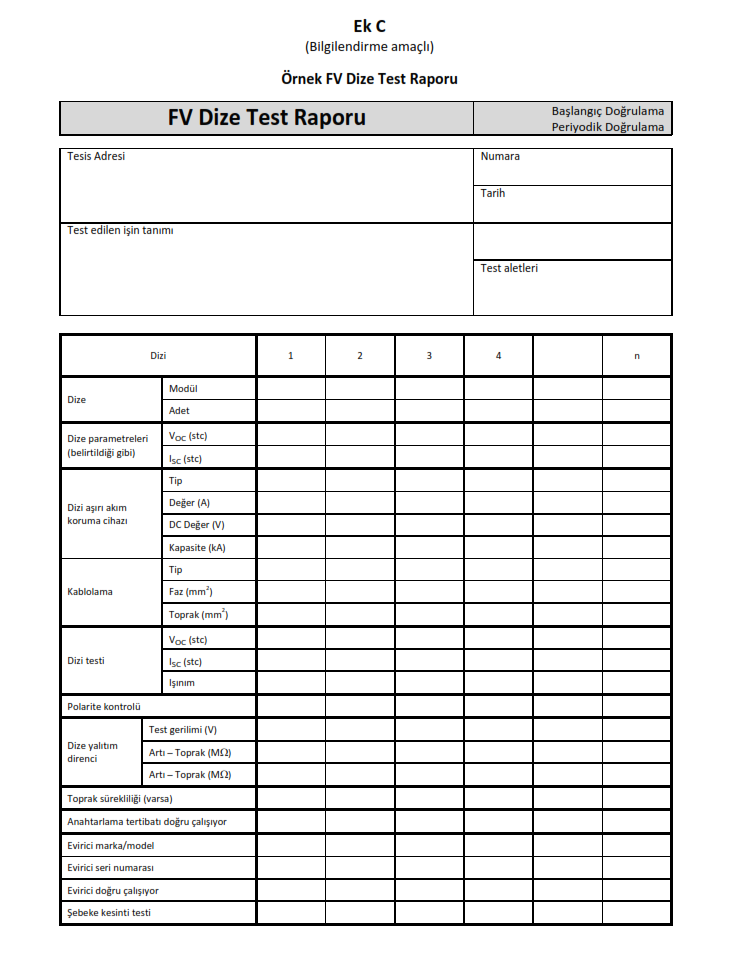 Toplam TesisAçık Devre Gerilimi           °C’de Beklenen Değer              Çalışma Gerilimi           °C’de Beklenen DeğerSıcaklık Katsayısı βVVVVmV/°CAçık Devre / Çalışma GerilimiBeklenen DeğerModül SıcaklığıKısa Devre / Çalışma GerilimiSigortada Ölçülen Gerilim UAD      UMPPUHedeftModül IK      IMPPUSigDizi 1VV°CAmVDizi 2VV°CAmVDizi 3VV°CAmVDizi 4VV°CAmVDizi 5VV°CAmVDizi 6VV°CAmVDizi 7VV°CAmVDizi 8VV°CAmVDizi 9VV°CAmVDizi 10VV°CAmV